What is Justice?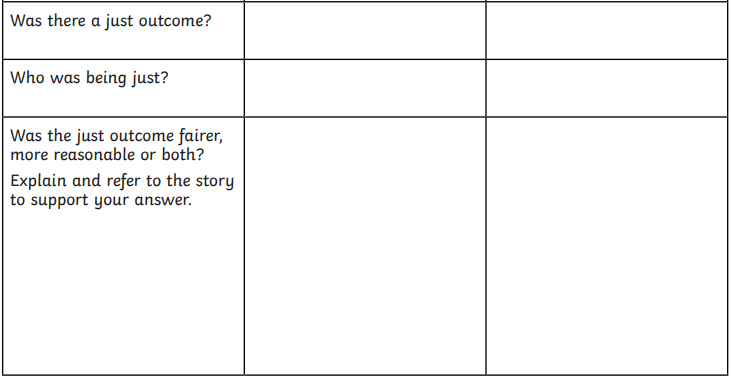 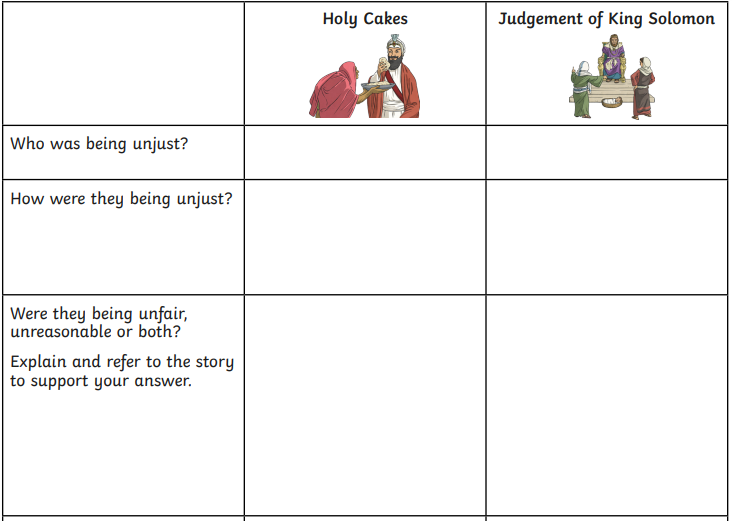 